Česká liga starších žáků U15 – skupina A 15. kolo – sobota 15. listopadu 2014hřiště SC Praha Strahov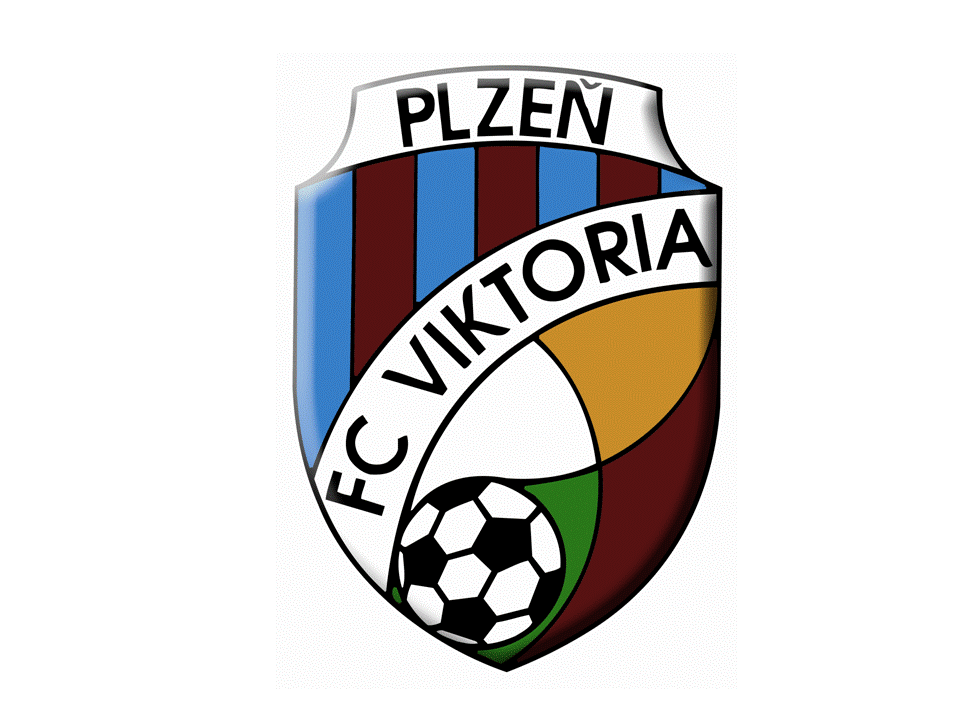 AC SPARTA PRAHA – FC VIKTORIA PLZEŇ3 : 4 (2:3)Góly7. min		1:0								8. min		1:1	Šulc as. Němec		21. min		1:2	Kepl as. Němec							33. min		2:2								34. min		2:3	Kepl61. min		3:3	64. min		3:4	Kepl as. MaříkSestavaRichard Mařík, Dominik Mošna, Václav Míka, Václav Uzlík, Marek Brož (45.´ Samuel Těžký), Marek Patrovský (60.´ Jan Pospíchal), Pavel Šulc, Michal Žižka, Adam Němec (55.´ Marek Hájek), Tomáš Kepl, Denis PlecitýTrenéřiLudvík Fremut, Ladislav Novotný	Utkání jsme nezačali dobře, soupeř nás zatlačil k naší brance a svůj tlak korunoval vedoucím gólem v 7. minutě. Nám se podařilo hned za minutu kontrovat, centr Němce usměrnil do branky Šulc. Postupně se nám podařilo hru vyrovnat a v 21. minutě se ujali vedení, gól vstřelil Kepl. Utkání se hrálo ve vysokém tempu od jedné branky k druhé. Do konce poločasu viděli diváci ještě dva góly, stále jsme drželi jednobrankové vedení. 	Druhý poločas jsme začali aktivně a vytvořili si tři příležitosti ke skórování, opakovaně bez gólového efektu. Následně domácí začali mít více ze hry, do útoku jsme se dostali pouze rychlým protiútokem. Spartě se podařilo devět minut před koncem vyrovnat. Na gól odpověděl za tři minuty Kepl, kterému přihrál míč gólman Mařík, který se v druhém poločase předvedl několika úspěšnými zákroky. V poslední minutě mohl vstřelit gól ještě Míka, svou velkou příležitost však zahodil.    „ Většina hráčů podala kondičně náročný výkon, utkání se Spartou jsou vždy hrána ve velkém tempu. V některých fázích utkání nás srážela velká zbrklost a zbytečné nevynucení chyby. Za výkon bychom pochválili Dominika Mošnu, Tomáše Kepla a brankáře Richarda Maříka. “ 